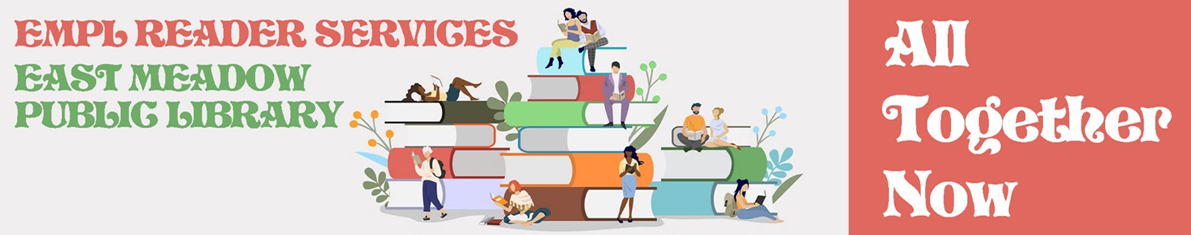 TIC-TAC-TOEA title cannot be used in more than one square.TIC-TAC-TOEA title cannot be used in more than one square.TIC-TAC-TOEA title cannot be used in more than one square.A book about a family or group of friendsTile:AuthorA genre book(Mystery, Romance, SF, Fantasy)Tile:AuthorA non-fiction bookTile:AuthorA book set during the 1960sTile:AuthorA book from the All Together Now BibliographyTile:AuthorA book with one of these words in the title:“All” “Together” “Now”Tile:AuthorA Book featuring a LGBTQIA+ characterTile:AuthorA book with a cover that has more than one person on itTile:AuthorAn E-bookTile:Author